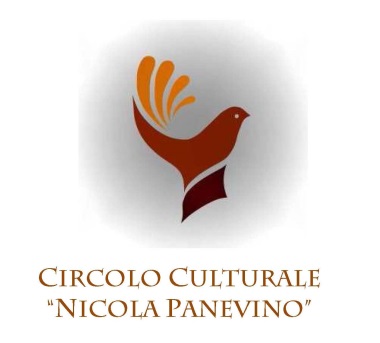 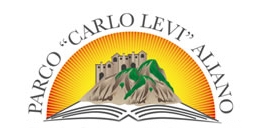 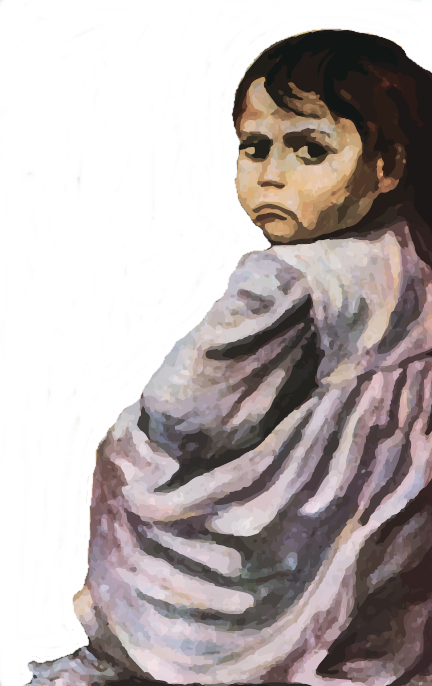 BANDO  PREMIO LETTERARIO  NAZIONALE "CARLO LEVI"XIX  EDIZIONEcon Matera Capitale  Europea della Cultura 2019Art.1 - Il Circolo Culturale “Nicola Panevino” con il Parco Letterario “Carlo Levi”  e la Pro-Loco di Aliano indice  un Bando di Concorso Nazionale per la XIX Edizione del Premio Letterario “Carlo Levi”, artista e scrittore  torinese, confinato e sepolto ad Aliano, autore del famoso libro “Cristo si  è fermato a Eboli”.Art.2 - Il Concorso si articola in 4 sezioni:	- Sezione Narrativa Nazionale:  opere pubblicate  nel 2015;	- Sezione Saggistica Nazionale: opere pubblicate nel 2015;	- Sezione Narrativa/Saggistica Regione Basilicata: opere pubblicate nel 2015;	- Sezione Tesi di laurea su Carlo Levi:  discusse fino al mese di dicembre del 2015 e mai                   presentate a concorso;Art.3 - Premi:- Sezione Narrativa Nazionale : €  1.000 + rimborso spese viaggio- Sezione Saggistica Nazionale: €  1.000 + rimborso spese viaggio- Sezione Narrativa/Saggistica Regione Basilicata: € 500;- Sezione Tesi di Laurea: € 500 + rimborso spese viaggio per residenti fuori Reghione;Art.4 - Modalità di partecipazione:- Non si richiede nessuna quota di partecipazione.	- Ogni partecipante deve far pervenire entro il 05 giugno 2016 n.7 copie della pubblicazione in concorso con il relativo curriculum;Art.5 - Per il ritiro del Premio è obbligatoria la presenza del Vincitore; in caso di assenza verrà                considerato rinunciatario a tutti gli effetti;            A tutti i vincitori residenti fuori Regione verrà offerta   l’ospitalità ad Aliano;Art.6 - Giuria del Premio:              La Giuria del Premio è formata da:  Raffaele  Nigro, Presidente della Giuria  -  Rocco Brancati – Giuseppe Lupo – V. Angelo Colangelo - Dilenge Pietro(Presidente Circolo Culturale “N. Panevino” – Antonio Colaiacovo (Presidente Parco Letterario Carlo Levi) – Luigi De Lorenzo(Sindaco pro-tempore di Aliano)Art.7 -    Manifestazione conclusiva: La manifestazione conclusiva del Premio avrà luogo ad Aliano entro  la fine del mese di  settembre; Art.8:      I nomi dei vincitori  saranno pubblicati entro la metà del mese  di settembre sul sito del Parco  :                www.parcolevi.it-  www.aliano.it Art.9: Le opere in concorso devono pervenire entro la data di scadenza al ” Circolo            Culturale “Nicola Panevino”- Segreteria  Premio Letterario  Nazionale “Carlo            Levi” – Via Umberto 1°,56 – 75010 ALIANO(MT)CIRCOLO CULTURALE “N. PANEVINO”Via Stella,65 – 75010 ALIANO (MT) Tel./fax: 0835-568074  // cell. 329-9636664E-mail:  circoloculturalepanevino@gmail.comE-mail:  dilengepietro@gmail.com